A TÖKÖLI ORSZÁGOS BÜNTETÉS-VÉGREHAJTÁSI INTÉZETkeresi leendő kollégáit: körlet- és biztonsági felügyelő (őr) beosztásbaBiztos, garantáltan bejelentett jövedelem! Kezdő alapbér bruttó 453.600,-Ft - 509.800,- Ft25 éves kor alatt a nettó alapfizetés akár 414.000,- Ft (túlóra és pótlékok nélkül), mely már a képzés ideje alatt is járCafeteria juttatás az első naptól, bruttó 16.666 Ft/hóIngyeenes egészségügyi és fogászati ellátás helyben, utazási támogatásMunkahelyi buszjárat Ráckeve-Tököl és Csepel-Tököl útvonalon egyaránt.Ruházati ellátás, szociális-, és családtámogatási ellátások, jól  felszerelt konditerem, kiváló konyha (meleg reggeli, ízletes menü ebéd)Továbbtanulási lehetőségElérhetőségünk: tokoltoborzas@bv.gov.hu, +36 30 491 8786, JELENTKEZZ!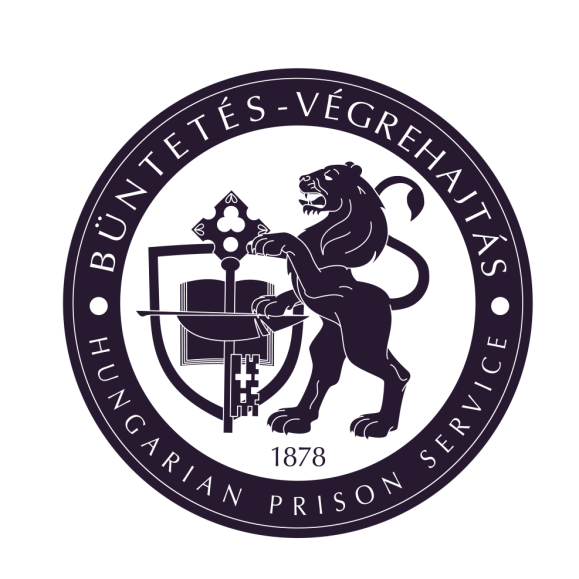 